お申し込みについて記載していただいた個人情報については、当事業の目的以外には使用しません。令和２年度　埼玉県立加須げんきプラザ　チャレンジ事業夏季テニス教室　申込票はがきのとき〒347-0032加須市花崎456埼玉県立加須げんきプラザ あて電子申請のとき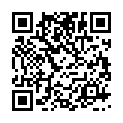 加須げんきプラザのホームページからお申し込みください。https://genki.spec.ed.jp/kazo/FAXのとき以下の申込票をお使いください。0480-65-8894（ふりがな）氏　　名（ふりがな）氏　　名（　　　　　　　　　　　　　　　　）性　別年　齢（ふりがな）氏　　名（ふりがな）氏　　名（　　　　　　　　　　　　　　　　）歳住　　所住　　所〒〒〒連絡先電話番号連絡先携帯電話(スマートフォン）連絡先電子mailテニス経験の有無（有の場合は経歴など）テニス経験の有無（有の場合は経歴など）　なし　・　あり（　　　　　　　　　　　　　　　　　　　　　）　なし　・　あり（　　　　　　　　　　　　　　　　　　　　　）　なし　・　あり（　　　　　　　　　　　　　　　　　　　　　）その他御意見・御要望などがありましたらその他御意見・御要望などがありましたらその他御意見・御要望などがありましたらその他御意見・御要望などがありましたらその他御意見・御要望などがありましたら